附件2：嘉兴市公安局秀洲区分局公开招聘辅警报名表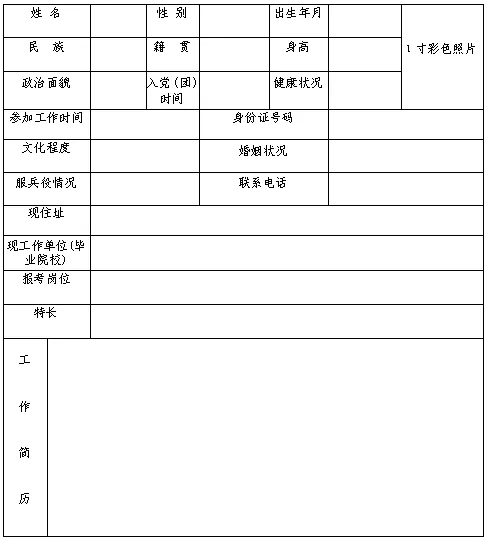 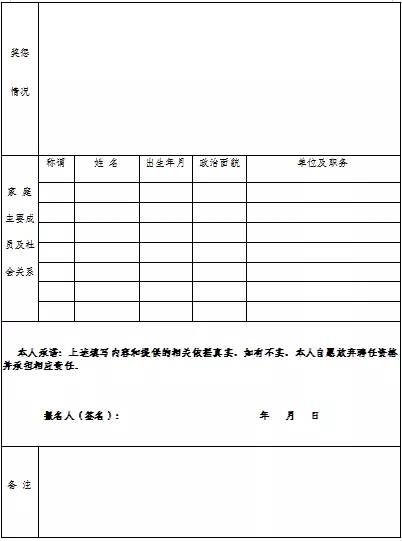 